H L Á Š E N ÍObecní úřad oznamuje občanům, že v úterý 23. dubna 2024, během dne, budou za transformátorem v Karlíně přistaveny velkoobjemové kontejnery, kam můžete odkládat např. starý nábytek, rozdělený na menší díly, matrace, koberce, poškozené oblečení, staré lino. Odvezeny budou ve čtvrtek, 25. dubna 2024, během dopoledne.Pan Doležal bude v úterý 23. dubna od 10:30 do 11 hodin prodávat v Čejči vejce za 105,- a 150,- Kč. Dále nabízí skleníková rajčata, okurky, nový česnek, cibuli, med, mák a loupané ořechy.Pan Vyrubalík bude ve středu 24. dubna v 7 hodin prodávat v Čejči přísady rajčat, paprik a salátu.Praktický lékař pro dospělé MUDr. Marcela Horáková oznamuje, že ve středu 24. 4. a ve čtvrtek 25.4. NEORDINUJE. (sestra též nepřítomna).KK při OÚ Hovorany ve spolupráci s OÚ Čejč a NF Krtek pořádají na letním areálu u hřiště dne 27.4.2024 Gulášfest Hovorany 2024.Program:11.00 hod. zahájení akce na letním areálu v Hovoranech12.00 – 14.00 Hod. výdej gulášů, hodnocení15.00 hod. vyhlášení výsledků soutěže o nejlepší guláš 202415.30 hod. volná zábava s hudbouPro děti bude připraven skákací hrad a malování na obličej. Vstupné dobrovolné. Výtěžek z celé akce bude věnován NF Krtek.Firma Obuv Prostějov pořádá v úterý 23. dubna prodejní akci s obuví pánskou, dámskou, dětskou i nadměrnou velikostí. Prodej se uskuteční na prodejním místě v Hovoranech od 8 do 15 hod.Agro2000 hledá skladníka do skladu Jalovisko. Jedná se o práci ve výkupu zemědělských komodit. Fyzicky nenáročná práce, obsluha technologie a strojů. Nabízíme práci na hlavní pracovní poměr, odpovídající mzdové ohodnocení, 13. plat + proplacené přesčasy. Více informací na tel. 601 572 496.Agro2000 hledá vážnou do skladu Jalovisko. Jedná se o práci ve výkupu zemědělských komodit. Kancelářská práce evidence příjmu/výdeje komodit na počítači. Práci na hlavní pracovní poměr/brigáda, odpovídající mzdové ohodnocení, proplacené přesčasy. Vhodné pro ženy i studenty. Více informací na tel. 601 572 496.Obecní úřad Karlín oznamuje občanům, že od středy 17. dubna vybíráme stočné za rok 2024, které je stanoveno na základě spotřeby roku 2023. Sazba zůstává stejná – 15 Kč/m3.Zveme Vás na diskotéku v čele s DJ Borisem, která proběhne v sobotu 4.5. v Kulturním domě v Uhřicích. DJ Boris pro Vás připraví hity napříč všemi generacemi, od osmdesátých let, přes devadesátky až po hity současné. Akce začíná v sobotu 4. května ve 20:00 v Kulturním domě v Uhřicích.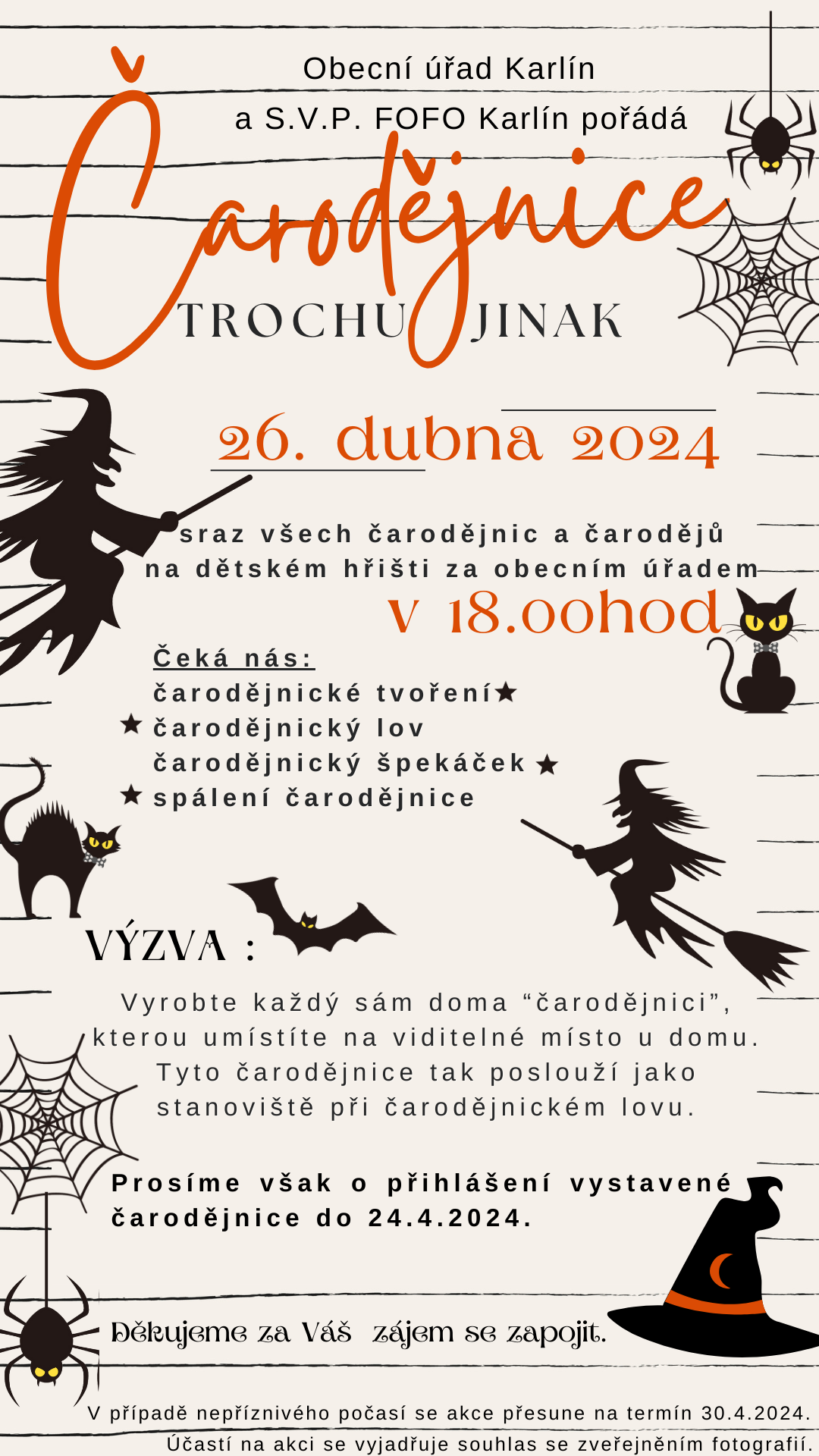 